Тема: «Адресация в сети Интернет»Урок информатики и ИКТ в 10 классе.Учитель информатики: Плинк Е.Н.ГБОУ СОШ №575Цели урока:Образовательная:помочь учащимся получить представление о компьютерных сетях, их классификациях, топологии; познакомиться с работой в сети Интернет; дать основные понятия, необходимые для работы на компьютере; научить определять IP-адрес;научить учащихся определять адрес сети.Воспитательная:воспитание информационной культуры учащихся, внимательности, аккуратности, дисциплинированности, усидчивости;Развивающая:развитие познавательных интересов, навыков работы с сетью Интернет, развитие самоконтроля;развития навыков настройки сети.Задачи урока:1. Ознакомить учащихся с основными возможностями протоколов сети Интернет.2. Вспомнить основные понятия сети Интернет.3. Обучение определения адреса сети.4. Закрепление теоретического  и  практического  материала. 5.Практическая  работа. Выявление уровня усвоений знаний учащимися.6.Подведение итогов урока. Оборудование:SMART-доска, компьютер, проектор, компьютерная презентация, раздаточные карточки с заданиями, калькулятор.План урока:
I. Орг. момент. (1 мин)II. Проверка домашнего задания (устный опрос) (2 мин)III. Проверка и актуализация знаний. (2 мин)IV. Теоретическая часть. (15 мин)V.Практическая часть. (10 мин)VI Д/з (2 мин) VII. Рефлексия. Подведение итогов урока. (2 мин)Ход урока:
I. Орг. Момент (1 мин.).
Приветствие, проверка присутствующих. Объяснение хода урока. Проверка тетрадей и калькуляторов на рабочем месте.II.Проверка домашнего задания (2мин). Устный опрос учащихся по вопросам: Вопросы:
• Что такое компьютерная сеть?• Какие компьютерные сети бывают?• Почему Интернет продолжает нормально функционировать при выходе из строя отдельных серверов или линий связи?• Что такое браузер?• Почему WWW называют всемирной паутиной?III. Актуализация знаний.
     В настоящее время персональные компьютеры, находящиеся чуть ли не в каждом доме и практически в каждой организации, достигли огромных мощностей в переработке информации. Но вся эта мощь в наше время сводится на нет без наличия современных средств коммуникации, то есть связи между собой.      Ежедневно мы открываем для себя  глобальную компьютерную сеть, объединяющую компьютеры во всем мире в едином информационном пространстве - Интернет.       На нашем уроке мы попробуем понять, как же работает Интернет. Научимся определять IP – адрес, а также адрес сети.IV. Теоретическая часть.
          Компьютерная сеть – это совокупность компьютеров и различных устройств, обеспечивающих информационный обмен между компьютерами в сети без использования каких-либо промежуточных носителей информации.         Создание компьютерных сетей вызвано практической потребностью пользователей удаленных друг от друга компьютеров в одной и той же информации. Сети предоставляют пользователям возможность не только быстрого обмена информацией, но и совместной работы на принтерах и других периферийных устройствах, и даже одновременной обработки документов.           Все многообразие компьютерных сетей можно классифицировать по группе признаков:• Территориальная распространенность; • Ведомственная принадлежность; • Скорость передачи информации; • Тип среды передачи;По территориальной распространенности сети могут быть локальными, глобальными, и региональными.По принадлежности различают ведомственные и государственные сети. Ведомственные принадлежат одной организации и располагаются на ее территории.По скорости передачи информации компьютерные сети делятся на низко-, средне- и высокоскоростные.
По типу среды передачи разделяются на сети коаксиальные, на витой паре, оптоволоконные, с передачей информации по радиоканалам, в инфракрасном диапазоне.Локальные компьютерные сети.
       Локальная сеть объединяет компьютеры, установленные в одном помещении (например, школьный компьютерный класс, состоящий из 8—12 компьютеров) или в одном здании (например, в здании школы могут быть объединены в локальную сеть несколько десятков компьютеров, установленных в различных предметных кабинетах).          В небольших локальных сетях все компьютеры обычно равноправны, т. е. пользователи самостоятельно решают, какие ресурсы своего компьютера (диски, каталоги, файлы) сделать общедоступными по сети. Такие сети называются одноранговыми.         Если к локальной сети подключено более десяти компьютеров, то одноранговая сеть может оказаться недостаточно производительной. Для увеличения производительности, а также в целях обеспечения большей надежности при хранении информации в сети некоторые компьютеры специально выделяются для хранения файлов или программ-приложений. Такие компьютеры называются серверами, а локальная сеть — сетью на основе серверов.          Каждый компьютер, подключенный к локальной сети, должен иметь специальную плату (сетевой адаптер). Между собой компьютеры (сетевые адаптеры) соединяются с помощью кабелей.Топология сети.
         Общая схема соединения компьютеров в локальные сети называется топологией сети. Топологии сети могут быть различными.
Сети Ethernet чаще всего могут иметь топологию «шина» и «звезда». В первом случае все компьютеры подключены к одному общему кабелю (шине), во втором - имеется специальное центральное устройство (хаб), от которого идут «лучи» к каждому компьютеру, т.е. каждый компьютер подключен к своему кабелю.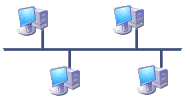 Структура типа «шина» проще и экономичнее, так как для нее не требуется дополнительное устройство и расходуется меньше кабеля. Но она очень чувствительна к неисправностям кабельной системы. Если кабель поврежден хотя бы в одном месте, то возникают проблемы для всей сети. Место неисправности трудно обнаружить.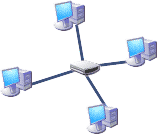        В этом смысле «звезда» более устойчива. Поврежденный кабель – проблема для одного конкретного компьютера, на работе сети в целом это не сказывается. Не требуется усилий по локализации неисправности.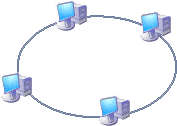             В сети, имеющей структуру типа «кольцо» информация передается между станциями по кольцу с переприемом в каждом сетевом контроллере. Переприем производится через буферные накопители, выполненные на базе оперативных запоминающих устройств, поэтому при выходе их строя одного сетевого контроллера может нарушиться работа всего кольца.        Достоинство кольцевой структуры – простота реализации устройств, а недостаток – низкая надежность.Региональные компьютерные сети.Локальные сети не позволяют обеспечить совместный доступ к информации пользователям, находящимся, например, в различных частях города. На помощь приходят региональные сети, объединяющие компьютеры в пределах одного региона (города, страны, континента).Корпоративные компьютерные сети.Многие организации, заинтересованные в защите информации от несанкционированного доступа (например, военные, банковские и пр.), создают собственные, так называемые корпоративные сети. Корпоративная сеть может объединять тысячи и десятки тысяч компьютеров, размещенных в различных странах и городах (в качестве примера можно привести сеть корпорации Microsoft, MSN).Глобальная компьютерная сеть Интернет.      В 1969 году в США была создана компьютерная сеть ARPAnet, объединяющая компьютерные центры министерства обороны и ряда академических организаций. Эта сеть была предназначена для узкой цели: главным образом для изучения того, как поддерживать связь в случае ядерного нападения и для помощи исследователям в обмене информацией. По мере роста этой сети создавались и развивались многие другие сети. Еще до наступления эры персональных компьютеров создатели ARPAnet приступили к разработке программы Internetting Project ("Проект объединения сетей"). Успех этого проекта привел к следующим результатам. Во-первых, была создана крупнейшая в США сеть internet (со строчной буквы i). Во-вторых, были опробованы различные варианты взаимодействия этой сети с рядом других сетей США. Это создало предпосылки для успешной интеграции многих сетей в единую мировую сеть. Такую "сеть сетей" теперь всюду называют Internet (в отечественных публикациях широко применяется и русскоязычное написание - Интернет).         В настоящее время на десятках миллионов компьютеров, подключенных к Интернету, хранится громадный объем информации (сотни миллионов файлов, документов и т. д.) и сотни миллионов людей пользуются информационными услугами глобальной сети.        Интернет — это глобальная компьютерная сеть, объединяющая многие локальные, региональные и корпоративные сети и включающая в себя десятки миллионов компьютеров.В каждой локальной или корпоративной сети обычно имеется, по крайней мере, один компьютер, который имеет постоянное подключение к Интернету с помощью линии связи с высокой пропускной способностью (сервер Интернета).
Надежность функционирования глобальной сети обеспечивается избыточностью линий связи: как правило, серверы имеют более двух линий связи, соединяющих их с Интернетом.Основу, «каркас» Интернета составляют более ста миллионов серверов, постоянно подключенных к сети.
К серверам Интернета могут подключаться с помощью локальных сетей или коммутируемых телефонных линий сотни миллионов пользователей сети.Адресация в Интернет
Для того чтобы связаться с некоторым компьютером в сети Интернет, Вам надо знать его уникальный Интернет - адрес. Существуют два равноценных формата адресов, которые различаются лишь по своей форме: IP - адрес и DNS - адрес.IP – адрес
IP - адрес состоит из четырех блоков цифр, разделенных точками. Он может иметь такой вид: 
84.42.63.1      Каждый блок может содержать число от 0 до 255. Благодаря такой организации можно получить свыше четырех миллиардов возможных адресов. Но так как некоторые адреса зарезервированы для специальных целей, а блоки конфигурируются в зависимости от типа сети, то фактическое количество возможных адресов немного меньше. И тем ни менее, его более чем достаточно для будущего расширения Интернет.         С понятием IP - адреса тесно связано понятие "хост". Под хостом понимается любое устройство, использующее протокол TCP/IP для общения с другим оборудованием. Это может быть не только компьютер, но и маршрутизатор, концентратор и т.п. Все эти устройства, подключенные в сеть, обязаны иметь свой уникальный IP - адрес.DNS – адрес
IP - адрес имеет числовой вид, так как его используют в своей работе компьютеры. Но он весьма сложен для запоминания, поэтому была разработана доменная система имен: DNS. DNS - адрес включает более удобные для пользователя буквенные сокращения, которые также разделяются точками на отдельные информационные блоки (домены). Например:
www.sch575.edusite.ru            Если Вы вводите DNS - адрес, то он сначала направляется в так называемый сервер имен, который преобразует его в 32 - битный IP - адрес для машинного считывания.Доменные имена
DNS - адрес обычно имеет три составляющие (хотя их может быть сколько угодно). 
           Доменная система имен имеет иерархическую структуру: домены верхнего уровня - домены второго уровня и так далее. Домены верхнего уровня бывают двух типов: географические (двухбуквенные - каждой стране свой код) и административные (трехбуквенные).          России принадлежит географический домен ru.gov - правительственное учреждение или организация mil - военное учреждение com - коммерческая организация net - сетевая организация org - организация, которая не относится не к одной из выше перечисленныхСреди часто используемых доменов - идентификаторов стран можно выделить следующие:
at - Австрия au - Австралия ca - Канада ch - Швейцария de - Германия dk - Дания es - Испания fi - Финляндия fr - Франция it - Италия jp – Япония nl - Нидерланды no - Норвегия nz - Новая Зеландия ru – Россия se - Швеция uk – Украина za - Южная Африка         Популярнейшая служба Интернета - World Wide Web (сокращенно WWW или Web), еще называют Всемирной паутиной. Представление информации в WWW основано на возможностях гипертекстовых ссылок.                     Гипертекст - это текст, в котором содержаться ссылки на другие документы. Это дает возможность при просмотре некоторого документа легко и быстро переходить к другой связанной с ним по смыслу информации, которая может быть текстом, изображением, звуковым файлом или иметь любой другой вид, принятый в WWW. При этом связанные ссылками документы могут быть разбросаны по всему земному шару.            Многочисленные пересекающиеся связи между документами WWW компьютерной паутиной охватывают планету - отсюда и название. Таким образом, пропадает зависимость от местонахождения конкретного документа.Служба World Wide Web предназначена для доступа к электронным документам особого рода, которые называются Web-документами или, упрощенно, Web-страницами. Web-страница — это электронный документ, в котором кроме текста содержатся специальные команды форматирования, а также встроенные объекты (рисунки, аудио- и видеоклипы и др.).          Просматривают Web-страницы с помощью специальных программ, называемых браузерами, так что браузер — это не просто клиент WWW, служащий для взаимодействия с удаленными Web-серверами, это еще и средство просмотра Web-документов. Так, например, если Web-страница была сохранена на жестком диске, ее можно просмотреть с помощью браузера без подключения к Интернету. Такой просмотр называют автономным.В отличие от печатных электронных документов, Web-страницы имеют не абсолютное, а относительное форматирование, то есть они форматируются в момент просмотра в соответствии с тем, на каком экране и с помощью какого браузера их просматривают. Строго говоря, одна и та же Web-страница при просмотре в разных браузерах может выглядеть по-разному — это зависит от того, как браузер реагирует на команды, которые встроил в Web-страницу ее автор.      У каждого Web-документа (и даже у каждого объекта, встроенного в такой документ) в Интернете есть свой уникальный адрес — он называется унифицированным указателем ресурса URL (Uniformed Resource Locator) или, сокращенно, URL-адресом. Обратившись по этому адресу, можно получить хранящийся там документ.     В Интернете хранится очень и очень много Web-документов. В последние семь лет наполнение WWW удваивалось каждые полтора года. По-видимому, в ближайшие годы этот темп несколько снизится, но останется достаточно высоким, по крайней мере до рубежа 10 миллиардов. В связи с таким огромным количеством Web-документов, в Сети сегодня существует важная проблема их поиска и отбора — мы рассмотрим ее особо, а пока познакомимся с тем, как формально выглядит адрес URL.       URL-адрес документа состоит из трех частей и, в отличие от доменных имен, читается слева направо. В первой части указано имя прикладного протокола, по которому осуществляется доступ к данному ресурсу. Для службы World Wide Web это протокол передачи гипертекста HTTP (HyperText Transfer Protocol). У других служб — другие протоколы. Имя протокола отделяется от остальных частей адреса двоеточием и двумя косыми чертами.    Второй элемент— доменное имя компьютера, на котором хранится данный документ. Со структурой доменного имени мы уже знакомы — его элементы разделяются точками. После доменного имени ставится косая черта.        Последний элемент адреса — путь доступа к файлу, содержащему Web-документ, на указанном компьютере. С записью пути доступа к файлу в операционной системе Windows мы уже знакомы, но здесь есть важное отличие. В Windows принято разделять каталоги и папки символом обратной косой черты «\», а в Интернете положено использовать обычную косую черту «/». Это связано с тем, что Интернет зарождался на компьютерах, работающих в операционной системе UNIX, а там принято разделять каталоги именно так.        С каждой гиперссылкой в Сети связан Web-адрес некоторого документа или объекта (файла с рисунком, звукозаписью, видеоклипом и т. п.). При щелчке на гиперссылке в Сеть отправляется запрос на поставку того объекта, на который указывает гиперссылка. Если такой объект существует по указанному адресу, он загружается и воспроизводится. Если его нет в природе (например, он перестал существовать по каким-то причинам), выдается сообщение об ошибке — тогда можно вернуться на предыдущую страницу и продолжить работу.Решение задач№1.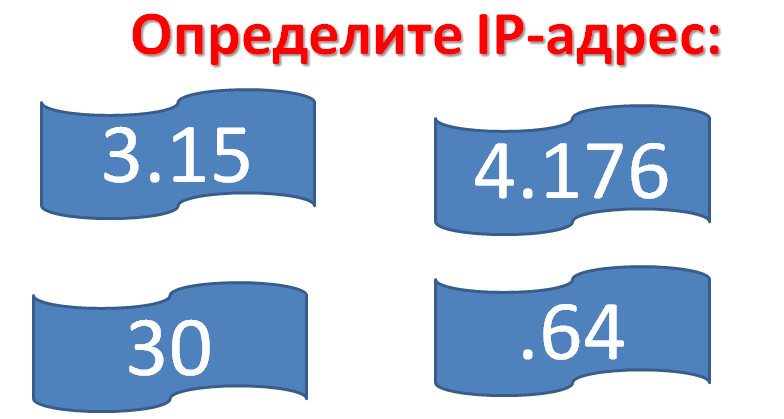 №2.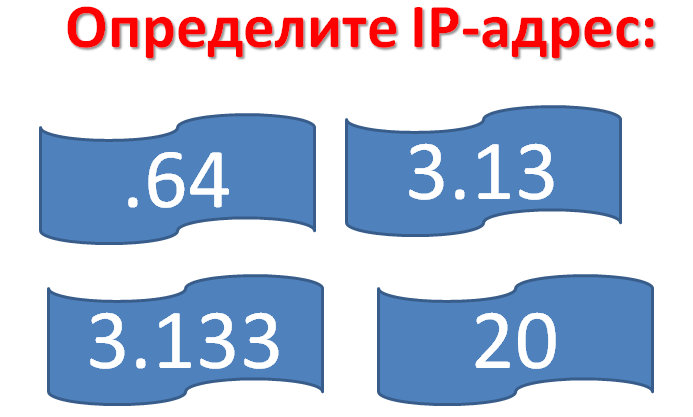 №3.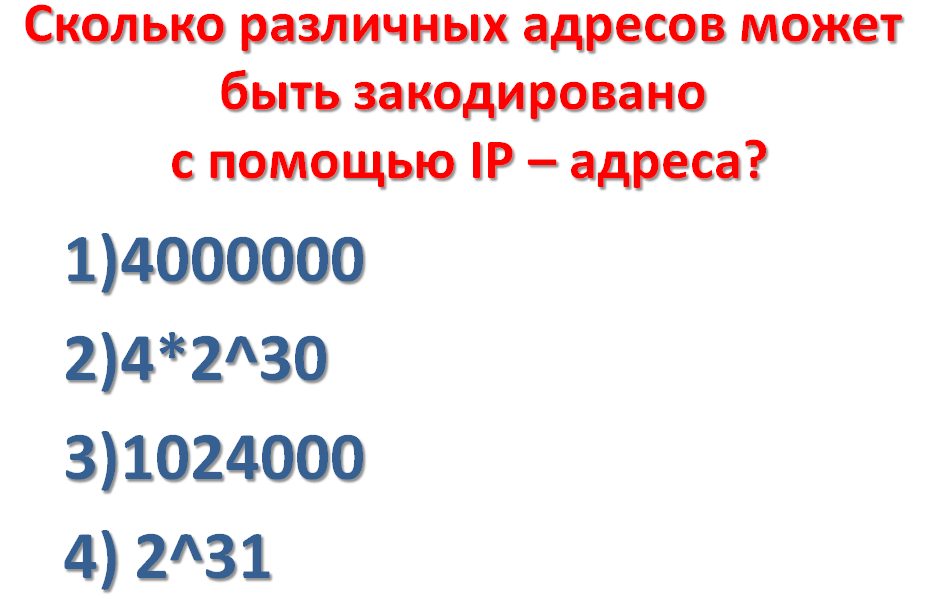 №4.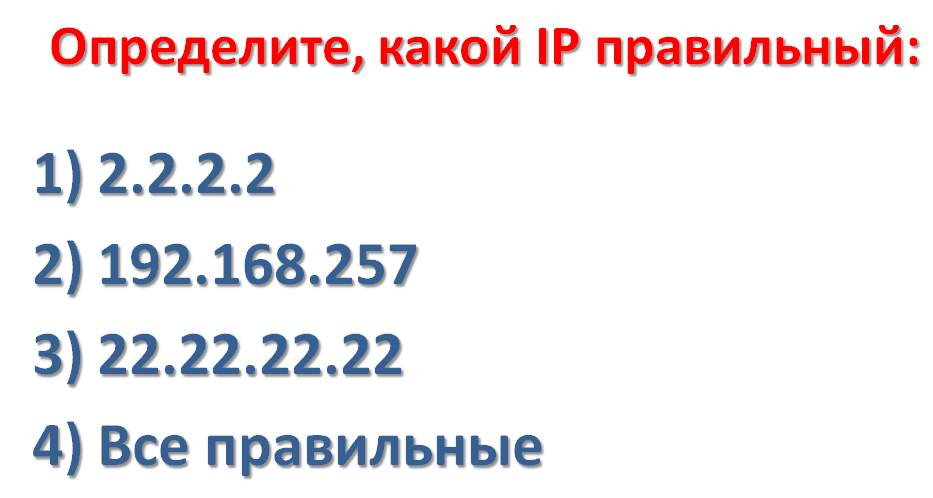 №5.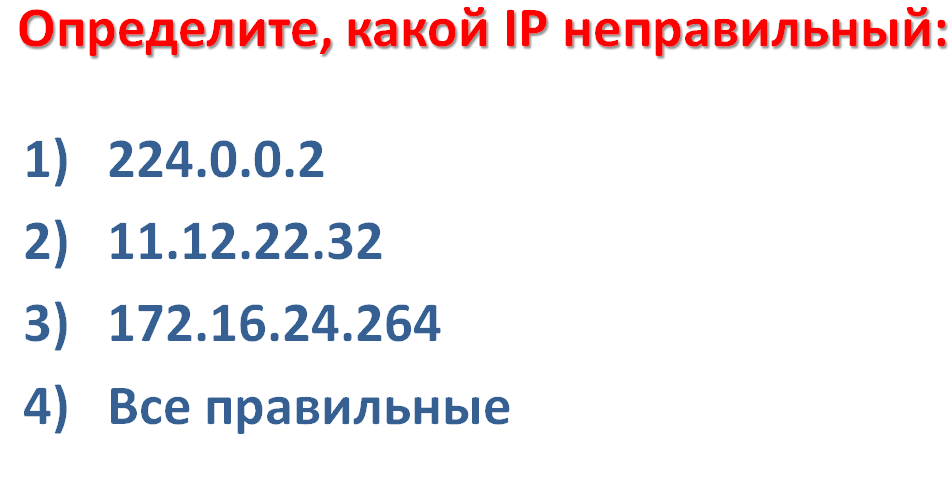 №7.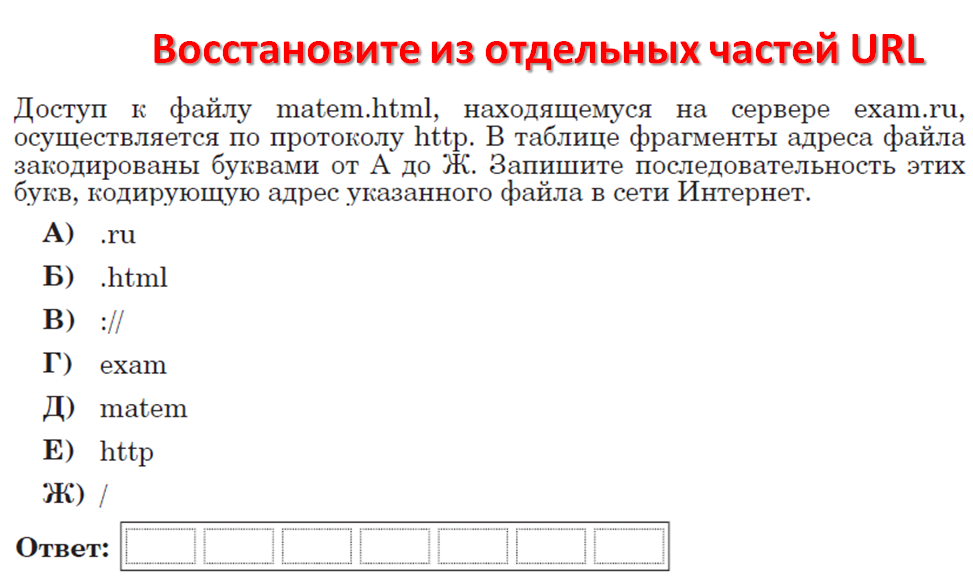 №8.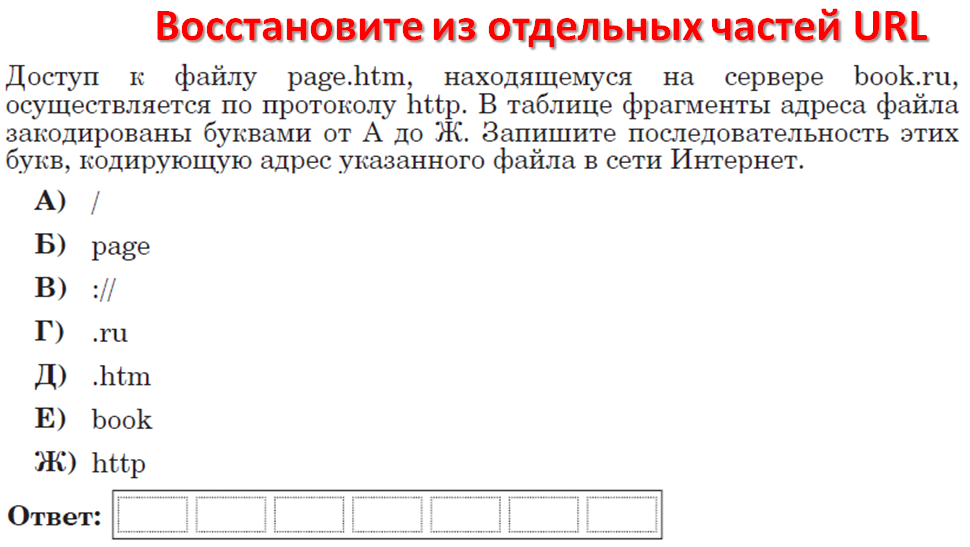 №9.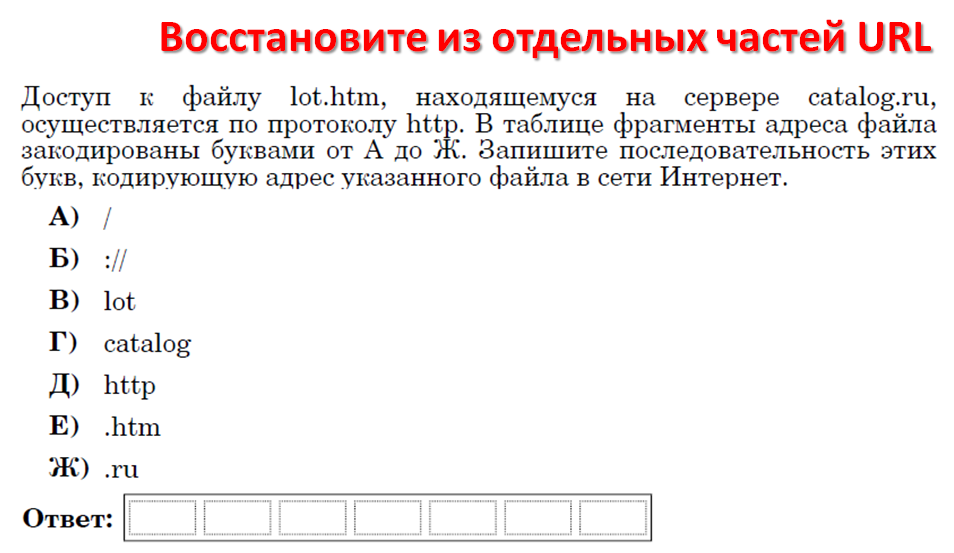 №10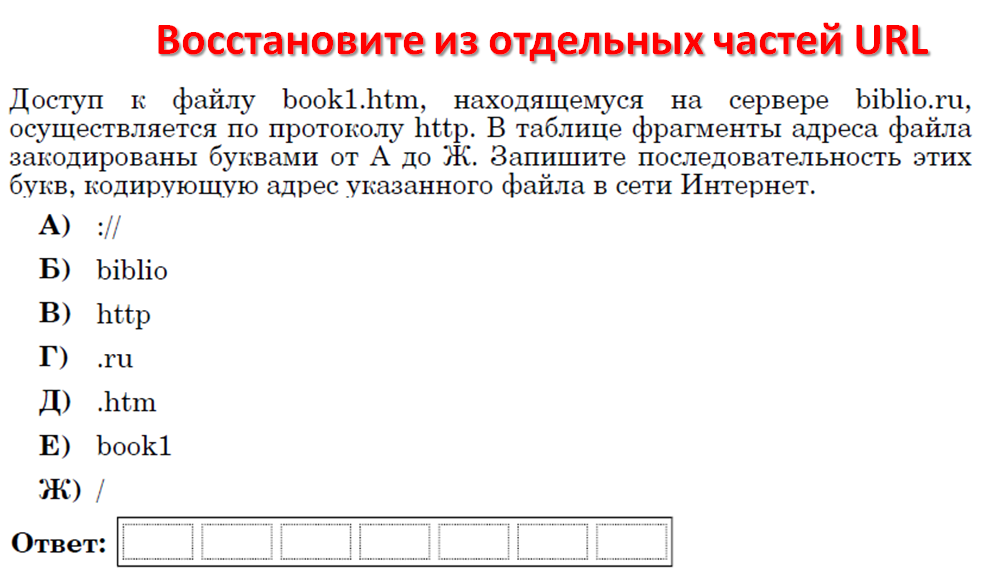 V. Практическая часть.Переведём IP-адрес и маску сети в 2СС:11000000 10101000 00001111 0000101011111111 11111111 11111111 1111000011000000 10101000 00001111 00000000 – Выполним поразрядную конъюнкцию 192.168.15.0  -  адрес сети
       Для просмотра web-страниц применяются специальные программы, которые называются браузерами. Таких программ немало, но самые известные это - Internet Explorer, Opera, Firefox.V.  ПРАКТИЧЕСКАЯ РАБОТА  Зайдите в командную строку:Пуск-Выполнить – cmd  - OKНабираем команду Ipconfig – EnterИ мы видим IP – адрес, а также маску подсети. Теперь попробуем определить адрес сети.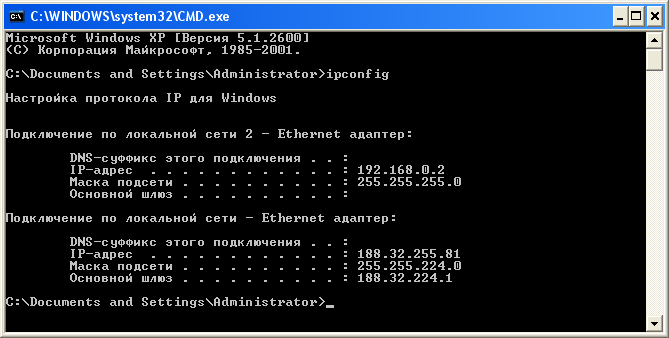 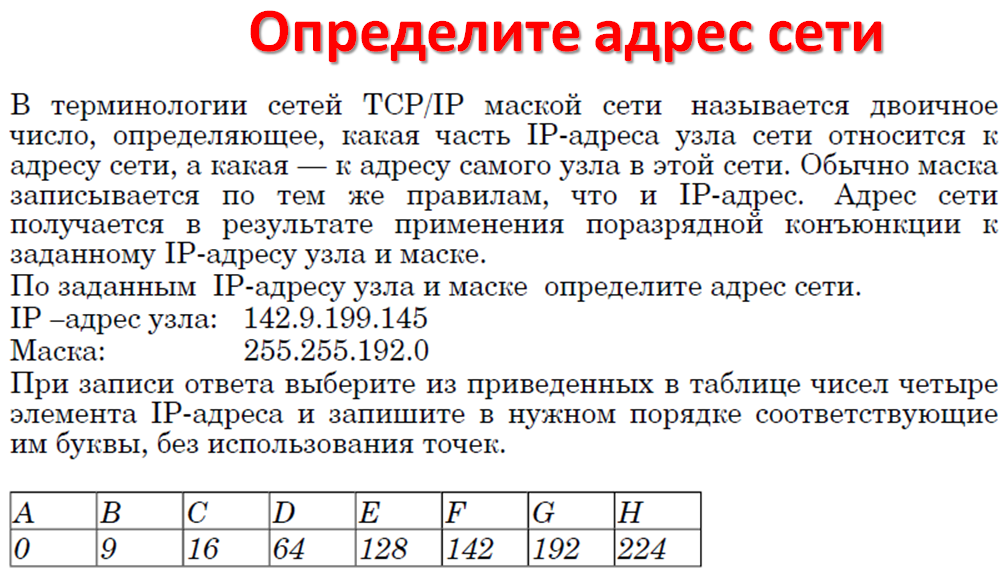  «Определение адреса сети»(Учащиеся самостоятельно выполняют задание)VII. Домашнее заданиеЗнать, что такое компьютерная сеть, способы адресации в Интернет.Описать в тетради виды компьютерных сетей. VII. Рефлексия. Подведение итогов урока.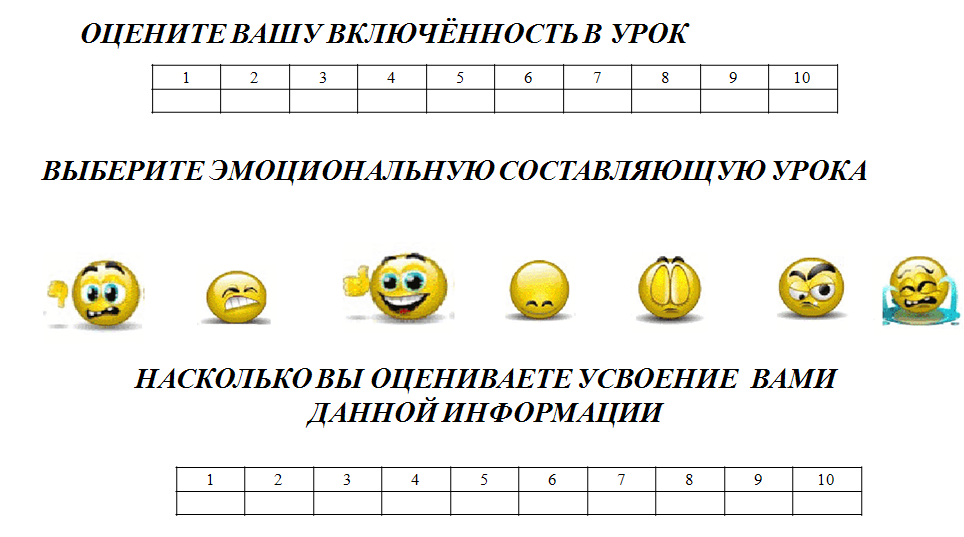                 (Подведение итога урока. Выставление оценок.)     На уроке мы познакомились с компьютерными сетями, научились просматривать ip-адрес, научились определять адрес сети.